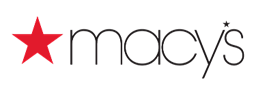 PARA DIFUSIÓN INMEDIATACONTACTOS:	Julie Strider Fukami, Relaciones con los medios de Macy’s		646-429-5213; julie.striderfukami@macys.comMACY’S CELEBRA EL NATIONAL BELIEVE DAY DUPLICANDO LA DONACIÓN A MAKE-A-WISH®Y WISHES ACROSS AMERICA NUEVA YORK, NY – 6 de diciembre de 2017 – Como parte de su décima campaña anual Believe, Macy’s ha declarado a este viernes 8 de diciembre como el National Believe Day, un día destinado a difundir el mensaje de generosidad y esperanza del querido programa navideño. Durante toda la campaña Believe, Macy's recolecta en las tiendas y en línea en el sitio macys.com/believe cartas escritas a Santa Claus por los clientes. Por cada carta enviada desde el 3 de noviembre hasta el 24 de diciembre, Macy’s se compromete a donar $ 1, hasta llegar a $ 1 millón a Make-A-Wish® para ayudar a cumplir los deseos de niños con enfermedades graves. En ocasión del noveno National Believe Day, Macy’s nuevamente duplicará la donación, proporcionando a Make-A-Wish un dólar adicional por carta enviada, hasta totalizar un millón de dólares adicional, por encima del objetivo existente de un millón de la campaña. Además, esta semana Macy’s ayudará a Make-A-Wish a conceder deseos especiales a niños en ciudades de todo el país, de costa a costa, como parte de “Wishes Accross America”. "Cada National Believe Day, nos sorprende la cantidad de cartas que los clientes escriben a Santa Claus para ayudar a Macy's a duplicar su donación a Make-A-Wish” dijo Holly Thomas, Vicepresidente del grupo de marketing con fines benéficos de Macy’s. “Estamos muy agradecidos a nuestros empleados, nuestros socios en Make-A-Wish, y a los miembros de la comunidad de todo el país que han empleado incontables horas en planificar y conceder deseos especiales a través de Wishes Across America. El espíritu de la campaña Believe se pone de manifiesto ya que todos trabajamos en conjunto para crear estos momentos mágicos y llenos de dicha.”Macy's ha donado más de $15 millones a Make-A-Wish y ayudó a conceder miles de deseos a través de la campaña Believe desde su comienzo en 2008. Este año, Wishes Across America beneficiará a niños como Brynn, 17, que quiere ser modelo y a Jazlean, 13, que quiere visitar New York.  El impacto de los deseos es innegable y generalizado; no sólo incrementa las esperanzas y la felicidad de los niños, sino que sus familias, voluntarios, entusiastas, profesionales médicos y comunidades enteras se ven transformados en lo más íntimo por la experiencia.El National Believe Day es el momento álgido de la campaña Believe, que está inspirada en la historia real de una niña de 8 años, Virginia O'Hanlon, que escribió una carta al diario New York Sun en 1897 preguntándoles si realmente existía Santa Claus. La respuesta del editor del diario, Francis P. Church, se convirtió en una pieza editorial icónica de la industria periodística y la nota editorial más difundida de todos los tiempos. “Sí, Virginia, Santa Claus existe” dijo Church. “Existe como también existen el amor, la generosidad y la devoción.” Para obtener más información sobre la campaña Believe de Macy’s, visite macys.com/believe. Para obtener materiales multimedia adicionales, que incluyen imágenes y el rollo B, visite pimsmultimedia.com/macys-holiday2017/believe.Acerca de Macy’sMacy’s, la marca minorista más importante de Macy’s, Inc. (NYSE:M), ofrece artículos de moda y de lujo a precios accesibles a clientes en más de 670 tiendas en 45 estados, el Distrito de Columbia, Puerto Rico y Guam, así como a clientes en los EE. UU. y más de 100 destinos internacionales mediante su tienda en línea en macys.com. Por medio de sus tiendas, sitios de comercio electrónico y plataformas móviles y sociales, Macy’s ofrece variedades únicas de artículos que incluyen la gama más codiciada y exclusiva de marcas de moda para él, ella y el hogar. Macy's es conocida por eventos de dimensiones épicas, tales como los fuegos artificiales del Día de la Independencia, conocido como Macy's 4th of July Fireworks®, y el desfile del Día de Acción de Gracias, conocido como Macy's Thanksgiving Day Parade®, así como también espectaculares desfiles de moda, eventos culinarios, exhibiciones florales y presentaciones de personajes famosos. Las tiendas insignia de Macy’s, Herald Square en la ciudad de Nueva York, Union Square en San Francisco, State Street en Chicago, Dadeland en Miami y South Coast Plaza en el sur de California, entre otras, gozan de renombre internacional y son un destino obligado de todo visitante. Con una tradición de más de 150 años y el apoyo colectivo de clientes y empleados, Macy’s ayuda a fortalecer las comunidades apoyando a organizaciones de beneficencia locales y nacionales, y donando más de $54 millones anuales y 180,000 horas de servicio voluntario para mejorar la vida de sus clientes.Para obtener materiales, imágenes y contactos para los medios de prensa, visite nuestra sala de prensa en línea en macys.com/pressroom. Acerca de Make a WishMake-A-Wish hace realidad los deseos de niños con enfermedades graves para enriquecer la experiencia humana con esperanza, fortaleza y alegría.  Según un estudio realizado en EE. UU. en 2011 sobre el impacto de los deseos, la mayoría de los profesionales encuestados opina que un deseo cumplido influye favorablemente en la salud de los niños. Los niños dicen que los deseos los ayudan a renovar sus fuerzas para combatir la enfermedad y los padres afirman que estas experiencias fortalecen a toda la familia. Con oficinas centrales en Phoenix, Make-A-Wish es una organización de caridad infantil líder del mundo que se ocupa de niños de todas las comunidades de Estados Unidos y sus territorios. Con la generosa ayuda de donantes y de más de 33,000 voluntarios, Make-A-Wish concede un deseo en algún lugar del país cada 34 minutos. Se han concedido más de 300,000 deseos desde su iniciación en 1980, más de de 15,300 en el año 2016 únicamente. Visite el sitio de Make-A-Wish en www.wish.org para obtener más información.# # #